Определить реакции опор двухопорной балки,если q = 5 kH/м; F1= 40 kH; F2= 30 kH; M= 10 kHм; a= 0,7 м; в= 1,5 м; с= 0,8 м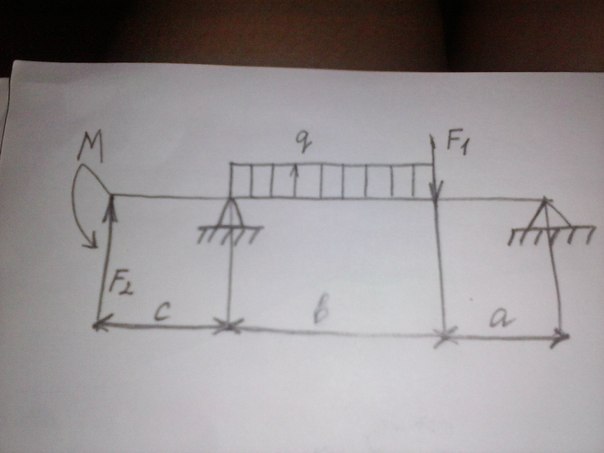 